 РЕШЕНИЕ			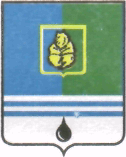 ДУМЫ ГОРОДА КОГАЛЫМАХанты-Мансийского автономного округа - ЮгрыОт «14» сентября 2016г.								№711-ГДОб отмене некоторых решенийДумы города Когалыма В соответствии с Федеральным законом от 06.10.2003 №131-ФЗ «Об общих принципах организации местного самоуправления»,  Законами Ханты-Мансийского автономного округа – Югры от 07.07.2004 №43-оз «Об административно-территориальном устройстве Ханты-Мансийского автономного округа - Югры и порядке его изменения»,  от 25.11.2004 №63-оз «О статусе и границах муниципальных образований Ханты-Мансийского автономного округа – Югры», решениями Думы города Когалыма от 29.03.2012 №142-ГД «О порядке проведения антикоррупционной экспертизы проектов нормативных правовых актов, внесенных в Думу города Когалыма, и действующих нормативных правовых актов Думы города Когалыма», от 27.09.2012 №178-ГД «Об утверждении Положения об организации и проведении мониторинга правоприменения нормативных правовых актов Думы города Когалыма», Уставом города Когалыма, Дума города Когалыма РЕШИЛА:1. Решения Думы города Когалыма от 19.05.2004 №123-ГД «О даче согласия на образование Когалымского муниципального района», от 19.05.2004 №124-ГД «О даче согласия на вхождение муниципального образования город Когалым в состав Когалымского муниципального района в статусе городского поселения» отменить.2. Опубликовать настоящее решение в газете «Когалымский вестник».ПредседательГлаваДумы города Когалымагорода Когалыма_____________ А.Ю.Говорищева_____________ Н.Н.Пальчиков